Republic of the Philippines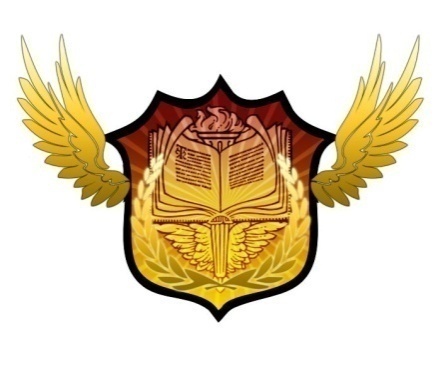 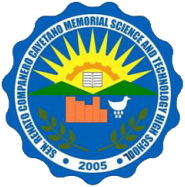 Department of EducationDivision of Taguig and PaterosSenator Renato “Compañero” Cayetano MemorialScience and Technology High School31st cor 51st Sts., Pamayanang Diego Silang, Ususan, Taguig CityAugust 8, 2011Dear Parents,Our school will have an Acquaintance Party on August 19, 2011 from 4:00 to 10:00 pm. This is intended to be a “party for a cause” and not in compulsory basis. In this regard, we are asking for your support through the kind attendance of your son and daughter at the said event. We shall collect Php 150.00 for sound, lightings, instruments, food, etc.However, you may otherwise decide and let us know of the reason.Yes, I allow.
No, I don’t allow (state the reason) _______________________________________________.                          Name of son/daughter:  _______________________________________________. Thank you for your usual consideration.

Respectfully yours,IAN LEMUEL CALDOZA                                                                                                                                       SSG President_______________________________Parent’s Signature (over printed name)